Мы рады видеть Вас на наших мероприятиях!!!В Афише могут быть изменения.Уточняйте информацию о предстоящих мероприятиях в местах их проведения заранее.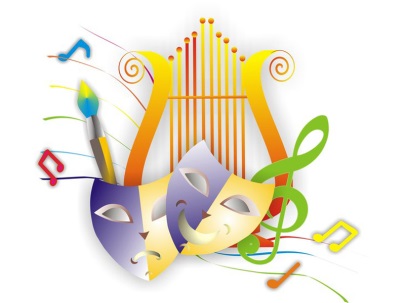 Афиша летних проектов «НЕСКУЧНЫЙ ГОРОД» и мероприятий муниципальных учреждений культуры в период с 24 по 30 июня 2019 годаДата и время проведенияНаименование мероприятияМесто проведенияВозрастные ограниченияВходКонтактные данные, e-mail24 июня2019 года11.00Развлекательно-игровая программа для детей в рамках проекта «Каникулы в городе».МАУК «Культурно-досуговая система»«Центр культуры и досуга»г. Тула, ул. Металлургов,22Парковая зона 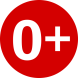 Вход свободныйТел:45-50-77,45-52-49Еmail:gkzmuk@tularegion.org24 июня 2019 года11.00-15.00Проект «Библиотека под зонтиком»Центральный парк культуры и отдыха им. П.П. Белоусова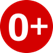 Вход свободныйТелефон: 35-34-38Email: tbs_sgb@tularegion.org 24 июня2019 года11.00QVEST ROOMМАУК «Культурно-досуговая система»«Городской концертный зал» г. Тула, ул. Советская, д. 2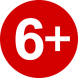 150 руб.Тел:43-62-71Еmail:gkzmuk@tularegion.org24 июня2019 года 12.00-14.00Проект «Библиотека под зонтиком»Комсомольский парк культуры и отдыхаВход свободныйТелефон: 43-03-14Email: tbs_bibl3@tularegion.org 24 июня2019 года14.00Зоодень «Дай лапу»
в  рамках проекта «Все свои»МБУК «Культурно – досуговое объединение»филиал «Шатский»п. Шатск,ул. Садовая, д.1-аВход свободныйТел:77-32-54Еmail:tula-mbuk_kdo@tularegion.org24 июня2019 года16.00Мастер-класс по работе  с бумагопластикойВ рамках «Каникулы в городе»МАУК  «Культурно-досуговая система»Дом культуры «Косогорец» пос. Косая гора, ул. Гагарина, д.2Парковая зонаВход свободныйТел:23-72-88, 23-69-60Еmail:kosogorec@tularegion.org24 июня2019 года19.00Любительское соревнование по волейболу (взрослые)в рамках Дня Молодежи и проекта «В движении»МБУК «Культурно – досуговое объединение»отдел «Барсуковский»п. Барсуки, ул. Ленина, 12Вход свободныйТел:77-32-92Еmail:tula-mbuk_kdo@tularegion.org25 июня2019 года11.00Час весёлой игры«Путешествие с капелькой»Модельная библиотека № 1
ул. Новомосковская, д. 9Вход свободныйТел:37-10-91
Email: tbs_bibl1@tularegion.org25 июня 2019 года 11.00-13.00 Проект «Библиотека под зонтиком»	Пролетарский парк культуры и отдыха Вход свободныйТелефон: 40-70-00Email: tbs_bibl14@tularegion.org 25 июня 2019 года11.00-13.00 Проект «Библиотека под зонтиком»Городской парк «Рогожинский»Вход свободныйТелефон: 21-51-50Email: tbs_bibl11@tularegion.org 25 июня2019 года11.00QVEST ROOMМАУК «Культурно-досуговая система»«Городской концертный зал» г. Тула, ул. Советская, д. 2150 р.Тел:43-62-71Еmail:gkzmuk@tularegion.org25 июня2019 года 12.00-14.00Проект «Библиотека под зонтиком»Комсомольский парк культуры и отдыхаВход свободныйТелефон: 43-03-14Email: tbs_bibl3@tularegion.org 25 июня2019 года 16.00-18.00Проект «Библиотека под зонтиком»г. Тула, Гарнизонный проезд,д. 2 г – 2 дВход свободныйТелефон: 43-62-88Email: tbs_bibl19@tularegion.org 25 июня2019 года 17.00-18.00Проект «Каникулы в городе»Советский территориальный округДетская площадкаСлавянский бульварВход свободный55-05-26,55-05-64gkzmuk@tularegion.org 25 июня2019 года20.00Любительское соревнование по баскетболу (мужчины), в рамках Дня Молодежи и проекта «В движении»МБУК «Культурно – досуговое объединение»Филиал «Барсуковский»отдел «Барсуковский»п. Барсуки,  ул. Ленина, 12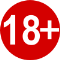 Вход свободныйТел:77-32-92Еmail:tula-mbuk_kdo@tularegion.org26 июня2019 года 10.00-12.00Проект «Библиотека под зонтиком»г. Тула, ул. Бондаренко,11 (площадка перед библиотекой)Вход свободныйТелефон: 48-56-76Email: tbs_bibl22@tularegion.org 26 июня2019 года 10.00-12.00Проект «Библиотека под зонтиком»Центральная районная библиотека (сквер)п. Ленинский,ул. Ленина, д. 5Вход свободныйТелефон: 72-53-92Email: tbs_srb@tularegion.org 26 июня2019 года11.00Спортивные соревнования«Веселые старты»в рамках проекта «В движении»МБУК «Культурно-досуговое объединение»Филиал «Рассветский»                  Отдел «Михалковский»п. Михалково,ул. Карбышева д. 20 аВход свободныйТел:50-86-63Еmail:tula-mbuk_kdo@tularegion.org26 июня2019 года11.00Мастер-класс по изобразительному искусству «Азбука рисования» в рамках проекта «Каникулы в городе».МАУК «Культурно-досуговая система»«Центр культуры и досуга»г. Тула, ул. Металлургов,22Парковая зона Вход свободныйТел:45-50-77,45-52-49Еmail:gkzmuk@tularegion.org26 июня2019 года11.00Проект «Летний кинотеатр»МБУК «Культурно – досуговое объединение»филиал «Шатский»п. Шатск,ул. Садовая, д.1-аВход свободныйТел:77-32-54Еmail:tula-mbuk_kdo@tularegion.org26 июня2019 года11.00QVEST ROOMМАУК «Культурно-досуговая система»«Городской концертный зал» г. Тула, ул. Советская, д. 2150 р.Тел:43-62-71Еmail:gkzmuk@tularegion.org26 июня2019 года16.00Мастер-класс по работе  с бумагопластикойВ рамках «Каникулы в городе»МАУК  «Культурно-досуговая система»Дом культуры «Косогорец» пос. Косая гора, ул. Гагарина, д.2Парковая зонаВход свободныйТел:23-72-88,23-69-60Еmail:kosogorec@tularegion.org26 июня2019 года17.00Информационный час«Знание против миражей»,
посвященный Дню борьбы с наркозависимостьюв рамках проекта «Все свои»МБУК «Культурно – досуговое объединение»Филиал «Богучаровский»п. Октябрьский, д.113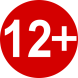 ВходсвободныйТел:72-68-34Еmail:tula-mbuk_kdo@tularegion.org26 июня2019 года18:00Праздник двора «Лето-это маленькая жизнь!МБУК «Культурно-досуговое объединение»Филиал «Рассветский»                  отдел «Иншинский»п. Иншинский, д.22Вход свободныйТел:72-25-03Еmail:tula-mbuk_kdo@tularegion.org27 июня2019 года10:30Музыкально-развлекательная программа«В стране Мажории»Центральная городская библиотекаим. Л.Н. Толстогог. Тула, ул. Болдина, 
д. 149/10Вход свободныйТел:35-34-38Email: tbs_sgb@tularegion.org27 июня2019 года11:00-13.00Проект «Библиотека под зонтиком»Сквер наулице Кауля, д. 18ВходсвободныйТелефон: 37-10-91, 37-13-86Email: tbs_bibl1@tularegion.org 27 июня 2019 года 11.00-13.00 Проект «Библиотека под зонтиком»	Пролетарский парк культуры и отдыха Вход свободныйТелефон: 40-70-00Email: tbs_bibl14@tularegion.org 27 июня 2019 года11.00-13.00 Проект «Библиотека под зонтиком»Городской парк «Рогожинский»Вход свободныйТелефон: 21-51-50Email: tbs_bibl11@tularegion.org 27 июня2019 года11:00-13.00Проект «Библиотека под зонтиком»Площадь Дома культуры «Косогорец» пос. Косая гора, ул. Гагарина, д. 2ВходсвободныйТелефон: 23-03-75Email: tbs_bibl8@tularegion.org 27 июня2019 года 12.00-14.00Проект «Библиотека под зонтиком»Комсомольский парк культуры и отдыхаВход свободныйТелефон: 43-03-14Email: tbs_bibl3@tularegion.org 27 июня 2019 года 12.00-14.00Проект «Библиотека под зонтиком»Площадка СкуратовскогомикрорайонаВход свободныйТелефон: 31-33-46Email: tbs_bibl18@tularegion.org 27 июня2019 года12.00Проект «Летний кинотеатр»МБУК «Культурно-досуговое объединение»Филиал «Рассветский»Детский сквер «Золотой петушок», п. Рассвет, д. 38Вход свободныйТел:72-35-81Еmail:tula-mbuk_kdo@tularegion.org27 июня2019 года14.30Проект «Летний кинотеатр»МАУК  «Культурно-досуговая система»Дом культуры «Хомяково», пос. Хомяково, ул. Берёзовская, д. 2.ВходсвободныйТел:43-62-71Еmail:gkzmuk@tularegion.org27 июня2019 года16.00Проект «Летний кинотеатр»Дом культуры «Южный» пос. Менделеевский, ул. М. Горького, д. 13Вход свободный33-08-11 gkzmuk@tularegion.org   27 июня2019 года16.00Проект «Летний кинотеатр»МАУК  «Культурно-досуговая система»Дом культуры «Косогорец» пос. Косая гора, ул. Гагарина, д.2Вход свободныйТел:23-72-88,23-69-60Еmail:kosogorec@tularegion.org 27 июня2019 года16.00Профилактическая познавательная программа «Сила выбора»в рамках Всемирного Дня борьбы с наркоманиейМБУК «Культурно – досуговое объединение»Филиал «Барсуковский»п. Барсуки,ул. Советская, д.16аВход свободныйТел:77-32-92Еmail:tula-mbuk_kdo@tularegion.org27 июня2019 года17.00Праздничная программа«Музыка моей души»в рамках проекта«День двора 2019»МБУК «Культурно – досуговое объединение»Филиал «Богучаровский»д. МалаховоВходсвободныйТел:72-68-34Еmail:tula-mbuk_kdo@tularegion.org27 июня2019 года18.00Праздничная развлекательная  программа«Мы на стиле»в рамках Дня молодежиМБУК «Культурно – досуговое объединение»филиал «Шатский»п. Шатск,ул. Садовая, д.1-аВход свободныйТел:77-32-54Еmail:tula-mbuk_kdo@tularegion.org27 июня2018 года17.00-18.00Проект «Каникулы в городе»Зареченский территориальный округ Сквер «Октябрьский», пересечение ул. Октябрьская/ДегтяреваВход свободный55-05-26,55-05-64gkzmuk@tularegion.org 27 июня 2019 года 17.00Проект «Праздник двора»д. Малахово, площадка Вход свободныйТел:77-32-54Еmail:tula-mbuk_kdo@tularegion.org27 июня2018 года19.00Проект «Каникулы в городе»Дом культуры военного санатория «Слободка»Вход свободныйТел.: 71-67-68, 71-67-33E-mail: info@teatrtula.ru 28 июня2019 года11.00Развлекательно-игровая программа для детей в рамках проекта «Каникулы в городе».МАУК «Культурно-досуговая система»«Центр культуры и досуга»г. Тула, ул. Металлургов,22Вход свободныйТел:45-50-77,45-52-49Еmail:gkzmuk@tularegion.org28 июня2019 года11.00-15.00Проект «Библиотека под зонтиком»Детский сквер Пролетарского района  (напротив ТЦ «Кировский»)Вход свободныйТелефон: 35-34-38Email: tbs_sgb@tularegion.org 28 июня2019 года12.00Творческий проект «На траве»:-акция «Читающий фонтан»- игры,- фризби,фуд-корт-йогаМБУК «Культурно – досуговое объединение»филиал «Плехановский»п. Плехановский,ул. Заводская, д.12(территория  парка)Вход свободныйТел:75-22-29Еmail:tula-mbuk_kdo@tularegion.org28 июня2019 года12.00Игровая программа«Футбольные баталии»в рамках проекта «Все свои»МБУК «Культурно – досуговое объединение»Филиал «Богучаровский»отдел «Рождественский»п. Рождественский(поле «Газпром детям»)Вход свободныйТел:72-68-34Еmail:tula-mbuk_kdo@tularegion.org28 июня2019 года16.00Развлекательная программа«Деревенька, край мой милый»в рамках проекта «Клуб на колесах»МБУК «Культурно – досуговое объединение»филиал «Шатский»д. ДемидовкаВход свободныйТел:77-32-54Еmail:tula-mbuk_kdo@tularegion.org28 июня2019 года16.00Концертная программа «От улыбки станет всем светлей»МАУК  «Культурно-досуговая система»Дом культуры «Косогорец» пос. Косая гора, ул. Гагарина, д.2Парковая зонаВход свободныйТел:23-72-88,23-69-60Еmail:kosogorec@tularegion.org28 июня2019 года17.00Проект «Летний кинотеатр»МБУК «Культурно – досуговое объединение»Филиал «Федоровский»отдел «Алешинский»,с. Алешня,ул. Центральная, д.35Вход свободныйТел:72-68-34Еmail:tula-mbuk_kdo@tularegion.org28 июня2018 года19.00Молодежная вечеринка «MegaMIX»в рамках  Дня молодежии в рамках проекта «Все свои»МБУК «Культурно - досуговое объединение»филиал «Культурно-спортивный комплекс»п. Ленинский,ул. Гагарина, д. 9Вход свободныйТел:77-32-54Еmail:tula-mbuk_kdo@tularegion.org28 июня2019 года19.00Молодежная вечеринка«MegaMIX»в рамках празднованияДня молодежи и  проекта «Все свои»МБУК «Культурно - досуговое объединение»филиал «Концертный зал «Орион»п. Ленинский,ул. Ленина, д.1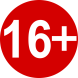 Вход свободныйТел:72-60-96Еmail:tula-mbuk_kdo@tularegion.org28 июня2019 года19.00Проект «Летний кинотеатр»МАУК «Культурно-досуговая система»«Центр культуры и досуга»г. Тула, ул. Металлургов,22Вход свободныйТел:45-50-77,45-52-49Еmail:gkzmuk@tularegion.org29 июня2018 года12.00Проект «Обзорная экскурсия по городу»	Экскурсионный  автобус едет по следующему маршруту: Музей самоваров - Усадьба А.С. Хомякова (Ленинский р-н, пос. Октябрьский, д.1) – Музей самоваров300р.Тел: 70-40-58Еmail:info@tiam-tula.ru 29 июня2018 года12.00-13.00Проект «Каникулы в городе»Зареченский территориальный округ Сквер «Октябрьский», пересечение ул. Октябрьская/ДегтяреваВход свободный55-05-26,55-05-64gkzmuk@tularegion.org 29 июня2019 года15:00Круглый стол«Главный государственный праздник Республики Беларусь»Городская библиотека № 6г. Тула, ул. Серебровская, 26Вход свободныйТелефон:55-99-11Email: tbs_bibl6@tularegion.org 29  июня2019 года16.00Мастер- класспо  хореографии«Современная хореография»в рамках проекта«В движении»МБУК «Культурно - досуговое объединение»Филиал «Богучаровский»Отдел «Архангельский»с. Архангельскоеул. Промышленная, д.2Вход свободныйТел:72-68-34Еmail:tula-mbuk_kdo@tularegion.org29 июня2019 года16.00Спортивно - игровая программа«Спорт – здоровое будущее»в рамках проекта «Расти! Играй!»МБУК  «Культурно - досуговое объединение»Филиал «Федоровский»отдел «Коптевский»,д. Коптево, д. 75Вход свободныйТел:72-68-34Еmail:tula-mbuk_kdo@tularegion.org29 июня2019 года17.00Концертная программа«Деревенька моя»в рамках проекта«День двора 2019»МБУК «Культурно - досуговое объединение»филиал «Прилепский»с. Осиновая Гора,(детская площадка)ВходсвободныйТел:77-32-54Еmail:tula-mbuk_kdo@tularegion.org30 июня2019 года 12.0013.00	Проект «Обзорная экскурсия по городу»	Экскурсионный автобус едет по следующему маршруту: ул. Менделеевская – ул. Тургеневская - ул. Советская - Демидовская плотина - ул. Набережная Дрейера - Оружейный пер.- ул. Советская-Красноармейский пр.- ул. Лейтейзена - ул. Пушкинская - пр. Ленина - ул. Советская-ул. Менделеевская	100р.Тел: 70-40-58Еmail:info@tiam-tula.ru 30 июня2019 года12.00Квест-игра«В поисках заколдованных зверей»МБУК «Культурно - досуговое объединение»филиал «Прилепский»отдел «Сергиевский»п. Сергиевскийул. Центральная, д. 18ВходсвободныйТел:77-32-54Еmail:tula-mbuk_kdo@tularegion.org